Warszawa, 05.11.2019 r.Informacja dotycząca zapytania ofertowego nr 2019/10/25/1 z dnia 25.10.2019 r.Informujemy, iż w związku z zapytaniem ofertowym z dnia 25.10.2019 r. dotyczącym zaangażowania na stanowisko Młodszy specjalista ds. badawczych, w ramach projektu „Dalekozasięgowy inteligentny system światłowodowych pomiarów drgań akustycznych do pomiarów perymetrycznych” w ramach działania 1.1 „Projekty B+R przedsiębiorstw” Programu Operacyjnego Inteligentny Rozwój 2014-2020 w ramach Osi Priorytetowej „Wsparcie prowadzenia prac B+R przez przedsiębiorstwa” nie wpłynęła żadna oferta, w związku z czym postępowanie pozostaje bez rozstrzygnięcia.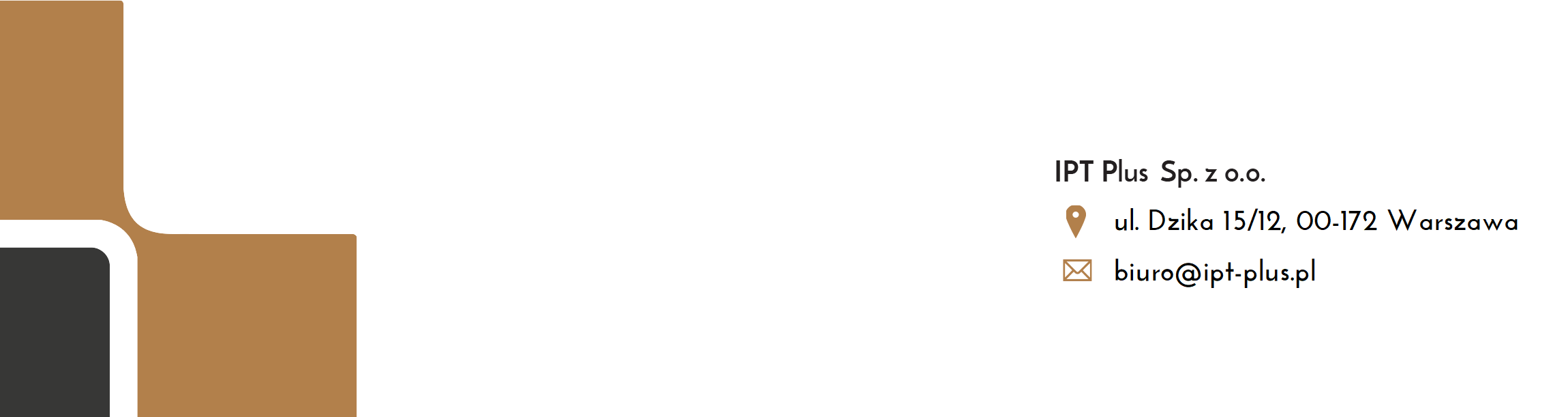 